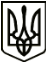 УкраїнаМЕНСЬКА МІСЬКА РАДАЧернігівська областьРОЗПОРЯДЖЕННЯ Від  06  квітня 2021 року		 №  116Про нагородження Почесною грамотоюВідповідно до Положення про Почесну грамоту міської ради, затвердженого рішенням 21 сесії Менської міської ради 5 скликання від 17  липня 2008 року «Про Положення про Почесну грамоту міської ради», Програми вшанування, нагородження громадян Почесною грамотою Менської міської ради на 2020 - 2022 роки, затвердженої рішенням 36  сесії Менської міської ради 7 скликання від 26 грудня 2019 року № 679 «Про затвердження програми вшанування громадян Почесною грамотою Менської міської ради на 2020-2022 роки», керуючись п.  20 ч. 4 ст. 42 Закону України «Про місцеве самоврядування в Україні» та враховуючи подання голови Організації ветеранів України Менської міської територіальної громади Р.М.Москальської щодо нагородження Почесною грамотою Менської міської ради Олещенка Олександра Ігнатовича: Нагородити Почесною грамотою Менської міської ради за проявлені мужність, відвагу та героїзм у роки Великої Вітчизняної війни, особистий внесок у розбудову громади та з нагоди 95-річчя з Дня народження Олещенка Олександра Ігнатовича, учасника бойових дій, інваліда війни І групи.2. Вручити особі, вказаній в пункті 1, грошову винагороду в розмірі 248  грн.  45 коп. з урахуванням податку з доходів фізичних осіб та військового збору. 3. Кошти без урахування податку з доходів фізичних осіб, військового збору зарахувати на картковий рахунок начальника відділу документування та забезпечення діяльності апарату Менської міської ради Жураковської А.В. для подальшого вручення особі, яка нагороджуються Почесною грамотою.Секретар міської ради	Ю.В.Стальниченко